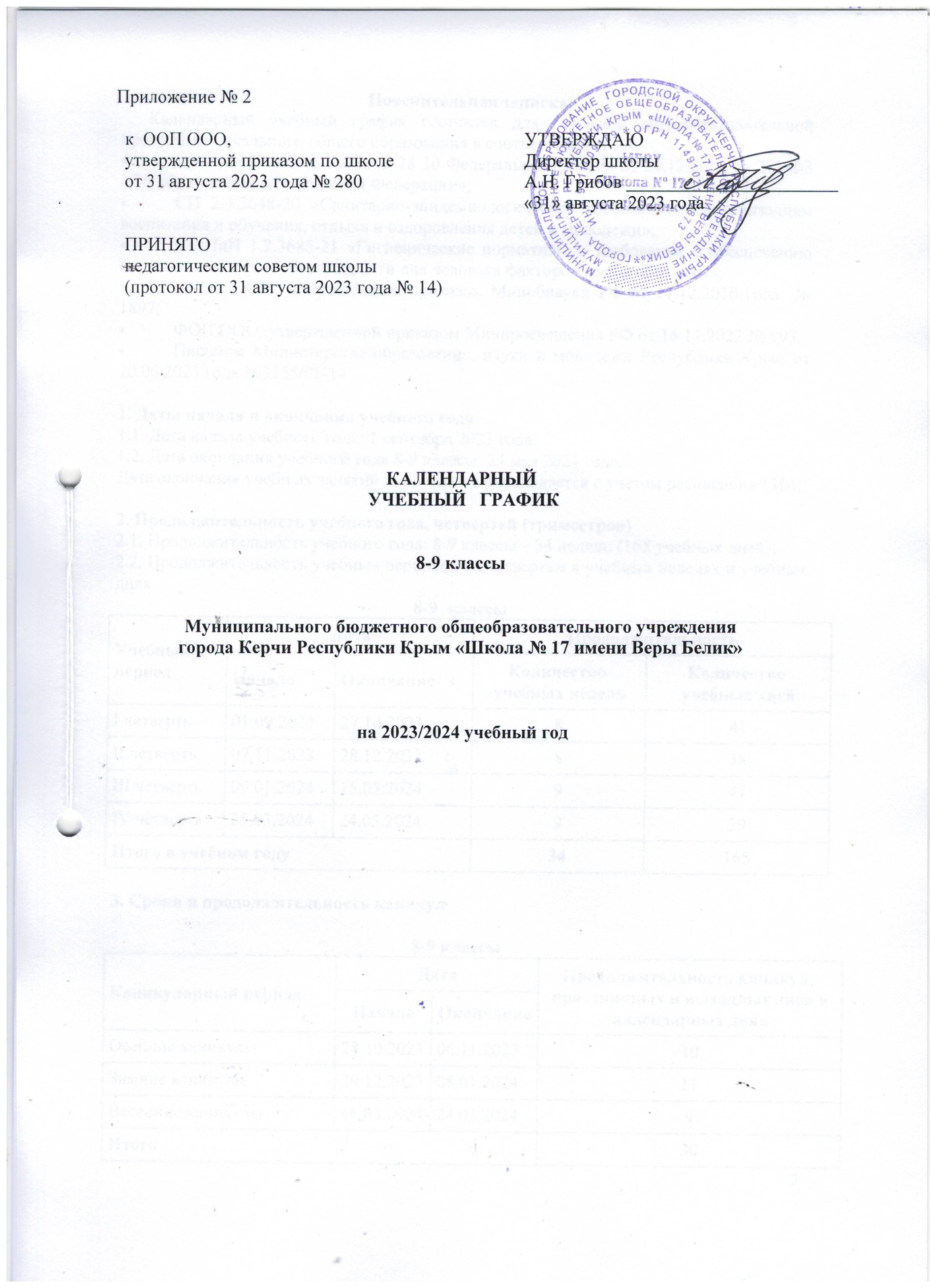 Пояснительная запискаКалендарный учебный график составлен для основной общеобразовательной программы начального общего образования в соответствии с:пунктом 6 частью 3 статьи 28 30 Федерального закона от 29.12.2012 № 273-ФЗ «Об образовании в Российской Федерации»;СП 2.4.3648-20 «Санитарно-эпидемиологические требования к организациям воспитания и обучения, отдыха и оздоровления детей и молодежи»;СанПиН 1.2.3685-21 «Гигиенические нормативы и требования к обеспечению безопасности и (или) безвредности для человека факторов среды обитания»;ФГОС ООО, утвержденным приказом Минобнауки РФ от 17.12.2010 года  № 1897;ФОП ООО, утвержденной приказом Минпросвещения РФ от 16.11.2022 № 993.Письмом Министерства образования, науки и молодежи Республики Крым от 20.06.2023 года №3355/01-141. Даты начала и окончания учебного года1.1. Дата начала учебного года: 1 сентября 2023 года.1.2. Дата окончания учебного года 8-9 классы: 24 мая 2024 года.Дата окончания учебных занятий для 9 класса определяется с учетом расписания ГИА.2. Продолжительность учебного года, четвертей (триместров)2.1. Продолжительность учебного года: 8-9 классы – 34 недели (165 учебных дней);2.2. Продолжительность учебных периодов по четвертям в учебных неделях и учебных днях8-9  классы3. Сроки и продолжительность каникул8-9 классы4. Сроки проведения промежуточной аттестации (ПА)Промежуточная аттестация обучающихся 8-9 классов с 15.05.2024 года по 24.05.2024 года по учебным предметам (учебным курсам, учебным модулям) учебного плана в форме годового оценивания. 5. Дополнительные сведения5.1. Режим работы образовательной организации5.2. Расписание звонков и перемен5.3. Распределение образовательной недельной нагрузкиКалендарь на 2023/2024 учебный годУчебный периодДатаДатаПродолжительностьПродолжительностьУчебный периодНачалоОкончаниеКоличество учебных недельКоличество учебных днейI четверть01.09.202327.10.2023841II четверть07.11.202328.12.2023838III четверть09.01.202415.03.2024947IV четверть25.03.202424.05.2024939Итого в учебном годуИтого в учебном годуИтого в учебном году34165Каникулярный периодДатаДатаПродолжительность каникул,  праздничных и выходных дней в календарных дняхКаникулярный периодНачалоОкончаниеПродолжительность каникул,  праздничных и выходных дней в календарных дняхОсенние каникулы28.10.202306.11.202310Зимние каникулы29.12.202308.01.202411Весенние каникулы16.03.202424.03.20249ИтогоИтогоИтого30Период учебной деятельности8-9-е классыУчебная неделя (дней)5Урок (минут)45Перерыв (минут)10–20Периодичность промежуточной аттестации1 раз в годУрокПродолжительность урокаПродолжительность перемены108:30–09:1510 минут209:25–10:1020 минут310:30–11:1520 минут411:35–12:2010 минут512:30–13:2510 минут613:35–14:2010 минут714:30–15:1510 минут815.20-16.1510 минутПерерыв между уроками и занятиями внеурочной деятельности – 30 минутПерерыв между уроками и занятиями внеурочной деятельности – 30 минутПерерыв между уроками и занятиями внеурочной деятельности – 30 минутОбразовательная деятельность8-е классы9-е классыУрочная3333Внеурочная66Сентябрь- 21 у.д.Октябрь- 20 у.д.Ноябрь- 18 у.д.Декабрь- 20 у.д.Январь- 17 у.д.Февраль- 16/20 у.д.Март- 15 у.д.Апрель- 20 у.д.Май- 14 у.д.